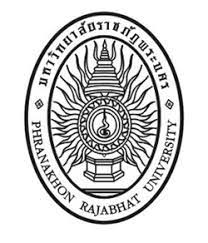 รายละเอียดรายวิชาสำหรับการจัดการศึกษาในระบบคลังหน่วยกิตรายวิชา ……………………………………………….รหัสวิชา ……………………………………………….โดยสาขาวิชา……………………………………………………………คณะ……………………………………………………………………มหาวิทยาลัยราชภัฏพระนคร พ.ศ. 256๖รายละเอียดรายวิชาชื่อรายวิชา (ภาษาไทย) ..........................................................................................................................................................(ภาษาอังกฤษ) ....................................................................................................................................................รหัสรายวิชา ……………………… สังกัดหลักสูตร ………………………………………… สาขาวิชา …………………………..คณะ ………………………………………………………………………………………………………………………………………………….จำนวนหน่วยกิต …………… (………..-……….-……….) อยู่ใน         หมวดวิชาเลือกเสรี	  		หมวดวิชาเฉพาะ     			กลุ่มวิชา				[    ] บังคับ           		[    ] เลือก	  	หมวดวิชาศึกษาทั่วไป		กลุ่มวิชา  [    ] ภาษาและการสื่อสาร		[   ] พัฒนาความเป็นมนุษย์			  [    ] วิทยาศาสตร์ เทคโนโลยี และนวัตกรรม	[   ] สหวิทยาการและการจัดการอาจารย์ผู้สอน (ระบุอาจารย์ผู้สอนทุกคน)ชื่อ-สกุล.............................................................. สัดส่วนความรับผิดชอบร้อยละ………………………………….E-mail;......................................... เบอร์โทรศัพท์..........................................................................................ชื่อ-สกุล.............................................................. สัดส่วนความรับผิดชอบร้อยละ………………………………….E-mail;......................................... เบอร์โทรศัพท์...........................................................................................คำอธิบายรายวิชา (ระบุทั้งภาษาไทยและภาษาอังกฤษ) 	……………………………………………………………………………………………………………………………………………………………………………………………………………………………………………………………………………………………………………………………………………………………………………………………………………………………………………………………………………………………………………………………………………………………………………………………………………………………………………………………ภาษาที่ใช้ในการจัดการเรียนการสอน       ใช้ภาษาอังกฤษทั้งรายวิชา             ใช้ภาษาไทย        	 ใช้ภาษาอังกฤษร่วมในการจัดการเรียนการสอน ไม่น้อยกว่าร้อยละ …………………………………………………๕. วัตถุประสงค์ของรายวิชา	๑) .................................................................................................................................................................	๒) ……………………………………………………………………………………………………………………………………………….	๓) ………………………………………………………………………………………………………………………………………………๖. การประเมินผลการศึกษา	เป็นไปตามระเบียบมหาวิทยาลัยราชภัฏพระนครว่าด้วยการจัดการศึกษาระบบคลังหน่วยกิต พ.ศ. ๒๕๖๕ข้อ…………………………………๗. ช่วงเวลาในการจัดการเรียนการสอน     		๑) กำหนดเปิดการเรียนการสอนในปีการศึกษาที่…………. 			ภาคการศึกษาที่         ๑              ๒               ภาคฤดูร้อน		๒) จัดการเรียนการสอนใน             วันทำการปกติ         	วันเสาร์-อาทิตย์ 		๓) ใช้เวลาเรียนทั้งสิ้น ………………………………………. ชั่วโมง  (ต้องสอดคล้องกับจำนวนหน่วยกิตที่กำหนด)๘. รูปแบบในการจัดการเรียนการสอน    			แบบชั้นเรียน 			แบบออนไลน์			แบบผสมผสาน๙. กลุ่มเป้าหมายของรายวิชา๑)  กลุ่มเป้าหมายหลักที่คาดว่าจะลงทะเบียนเรียนรายวิชานี้ คือ ……………………………………………………………………………………………………………………………………………………………………………………………………………………………………………………………………………………………………………………………………	๒) จำนวนของผู้เรียนที่เปิดรับ …………………………………… คน หมายเหตุ: จำนวนของผู้เรียนขั้นต่ำที่คาดว่าจะเปิดการจัดการศึกษา ……………………… คน๑๐. คุณสมบัติของผู้สมัครเรียนในรายวิชา (ระบุคุณสมบัติของผู้สมัครเข้าเรียนรายวิชา เช่น เพศ อายุ อาชีพ ระดับความรู้พื้นฐาน หรืออื่นๆตามความเหมาะสม)........................................................................................................................................................................................................................................................................................................................................................................๑๑. การบริหารการเงิน		๑) ค่าลงทะเบียนค่าลงทะเบียน อัตราค่าลงทะเบียน.................... บาท/คน       (พิจารณาตามประกาศของ มหาวิทยาลัย)  	๒) รายรับทั้งหมดที่คาดว่าจะได้รับ…………………………………..บาท	๓) รายจ่ายโดยประมาณในการจัดการศึกษา มีดังนี้	    ก. ……………………………………………………………….. จำนวน ………………… บาท 	    ข. ……………………………………………………………….. จำนวน ………………… บาท	    ค. ……………………………………………………………….. จำนวน ………………… บาท	    ง. ………………………………………………………………..  จำนวน ………………… บาท                                                   		รวม 	 จำนวน ………………… บาท๑๒. ผลลัพธ์การเรียนรู้ของรายวิชา (Course Learning Outcomes; CLOs) (ควรกำหนดให้ครอบคลุมและสามารถวัดและประเมินผลได้ และควรกำหนดให้สามารถรองรับการเทียบโอนผลการเรียนรายวิชาจากการจัดการศึกษาระบบคลังหน่วยกิตของสถาบันการศึกษาอื่น) CLO๑ …………………………………………............................................................................................................CLO๒ …………………………………………………………………………………………………………………………………………..CLO๓ …………………………………………............................................................................................................CLO๔ …………………………………………………………………………………………………………………………………………..๑๓. การวัดและประเมินผลสมรรถนะตาม CLOs (ระบุแนวทางการวัดและประเมินผลตามสมรรถนะหลักของแต่ละ CLOs)๑๔. แผนการสอนและแผนการประเมินตามผลลัพธ์การเรียนรู้ที่คาดหวังของรายวิชา๑๕. สิ่งสนับสนุนการเรียนรู้ของผู้เรียน (ระบุเอกสารประกอบการสอน/ตำรา/หนังสือ/สื่อสิ่งพิมพ์ที่ใช้ประกอบการเรียนการสอน)     
           ๑) ………………………………………………………………………………………………………………………………………………		 ๒) ……………………………………………………………………………………………………………………………………………..		 ๓) ……………………………………………………………………………………………………………………………………………..		 ๔) ……………………………………………………………………………………………………………………………………………..		 ๕) ……………………………………………………………………………………………………………………………………………..						                                                                                   ………………………………………………………………                                                                                (…………………………………………………………….)								                   อาจารย์ผู้ประสานงานรายวิชา					                                                                                           ………………………………………………………………                                                                                (…………………………………………………………….)										        คณบดีที่CLOวิธีการประเมิน เครื่องมือประเมินคะแนนเต็มเกณฑ์การผ่านคะแนนรวมคะแนนรวมคะแนนรวมสัปดาห์ที่หัวข้อ/รายละเอียดจำนวนชั่วโมงกิจกรรมการเรียนการสอน/สื่อที่ใช้/เครื่องมือในการวัดสัดส่วนการประเมิน(๑๐๐ %)ผู้สอน